Программа «Веселые игрушки. От умения к мастерству».Тема. «Игрушки из детских  носочков» - 10час.Занятие 2. 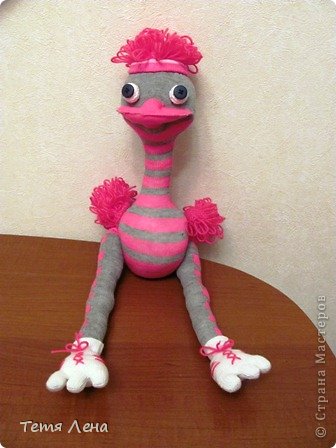  Как сделать  игрушку из носков «Страус»   Задание  1.  Сшить и оформить ноги страуса.   Задание  2. Соединить все заготовки.      Задание  3. Оформить игрушку.Практическая работаДобрый день. Продолжаем шить страуса.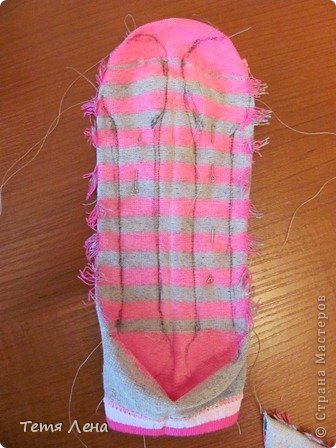 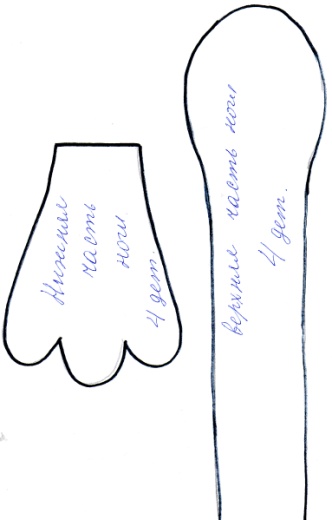   4. Второй носок - это ноги.     Обводим лекало, шьем по     нарисованной линии.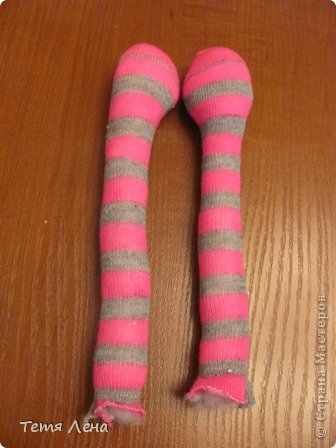      5. Вырезали, вывернули - набили плотно.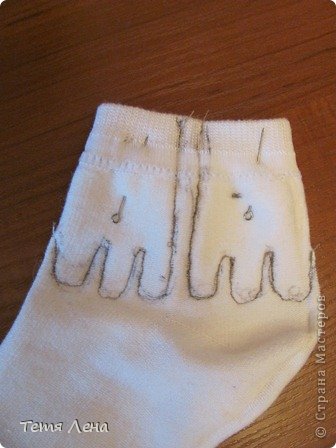       6. Шьем «кроссовки».        Обводим лекало, шьем по нарисованной линии.      Вырезаем, выворачиваем.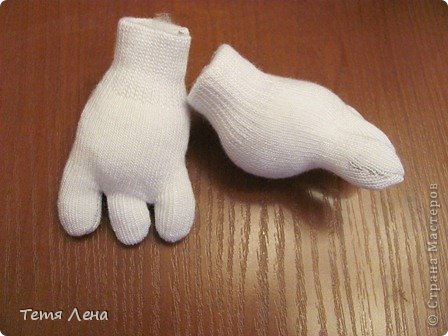              7. Набиваем нужную форму.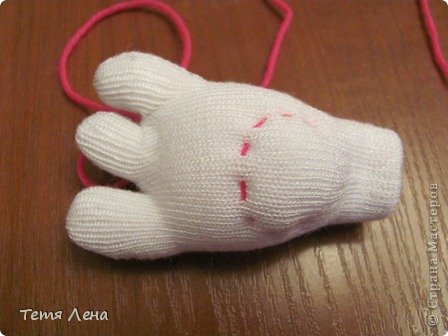      8.  Прошиваем пятку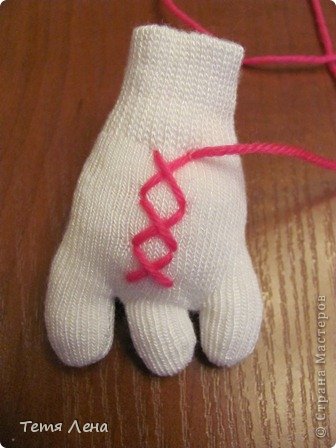  9. Вышиваем шнурки и полосочки.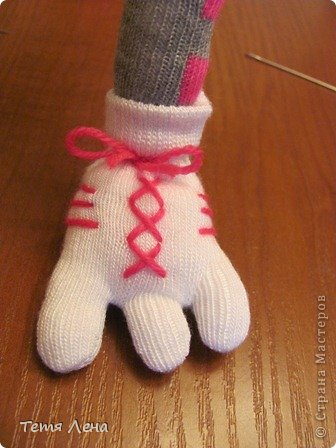 10. Пришиваем к  ногам швом «вперёд иголку» (сметочным) по кругу, захватывая ногу, затягиваем, завязываем бантик.11. Вот такие милые ножки получились. Хорошо бы, когда будете набивать, обозначить колено. 
Далее пришиваем ноги к туловищу,  используя пуговицы и прокалывая  насквозь, чтобы ноги двигались.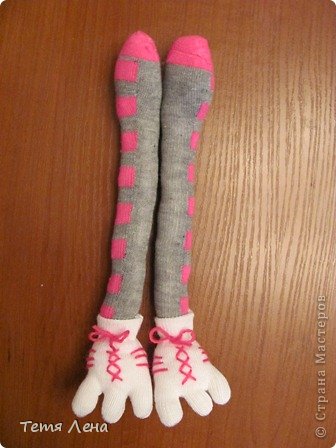 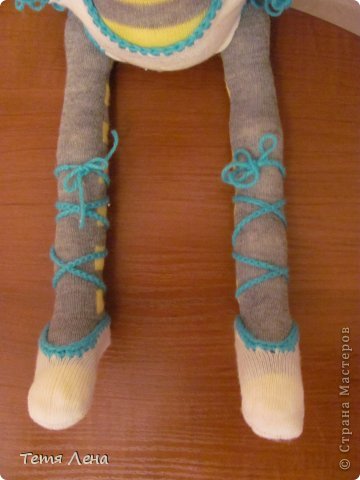   Можно сделать ноги в пуантах.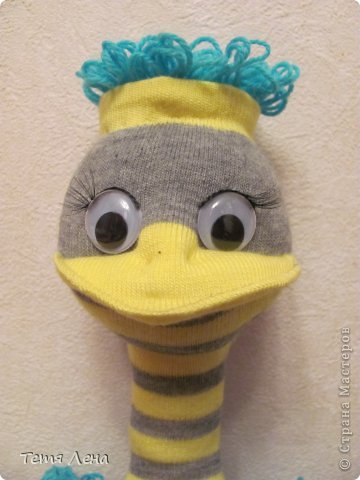 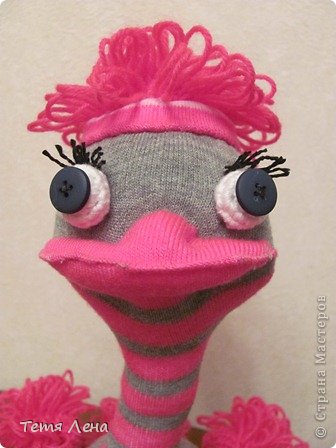 12. Оформить можно по - разному.  Можно связать или сшить шапочку, а можно просто приклеить кусочек  пушистого меха.  Также можно связать  крылышки и хвостик, а можно приклеить пушистый мех. Глазки можно вырезать из цветного картона.
Хорошо бы сделать страусу ресницы.  Успехов всем в творчестве! 